Representação literáriaOntem, a maioria de vocês não conseguiu realizar essa atividade... Não temam, pois com o professor aqui não tem problema!Vamos completar essa proposta hoje, em nossa aula ao vivo, pelo link abaixo. Caso você já tenha feito uma boa parte, é a hora de finalizar e caprichar no seu trabalho!https://meet.google.com/hfj-bbae-ksqJunho é mês de festa!Seguindo com as atividades juninas, é hora de prepararmos algumas bandeirinhas...Vocês podem escolher o papel que utilizarão para isso, mas há uma relação necessária a se fazer com o nosso livro A volta ao mundo em 80 dias: Vocês devem elabora, no mínimo, quatro bandeirinhas juninas e cada uma delas deve representar um país pelo qual nossos heróis já passaram. O desafio está lançado!Após a produção, enviem fotos do trabalho de você pelo Moodle.Seja criativo (a)!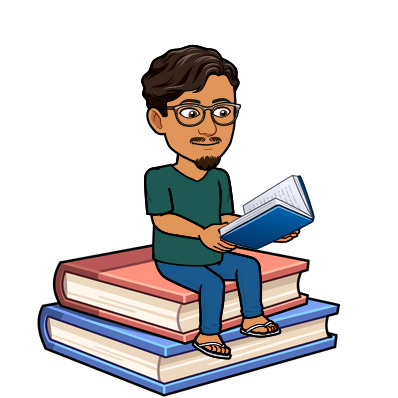 